                 RODO W UKJ CHAMPION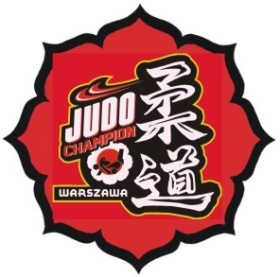 Uprzejmie informujemy, Uczniowski Klub Judo Champion z siedzibą przy ul. Korsykańskiej 7 , w Warszawie przetwarza następujący zakres Państwa (dotyczy także dzieci pozostających pod Państwa opieką) danych osobowych:– imię i nazwisko,– adres zamieszkania,– data i miejsce urodzenia,– PESEL,– adres e-mail,– numer telefonu,– obywatelstwo.Dane te były i są pozyskiwane na podstawie kart zgłoszenia (deklaracji członkowskiej) lub rejestracji ONLINE w celu prowadzenia statutowej i działalności Stowarzyszenia.W świetle powyższego Pragniemy Państwa poinformować, że:Administratorem Pani/Pana danych osobowych (dalej: Administrator) jest: Uczniowski Klub Judo Champion, ul. Korsykańska 7/20, 02-761 Warszawa; NIP: 5213770405. Z Administratorem można się kontaktować za pomocą poczty e-mail na adres: judo-champion@o2.pl  Administrator wyznaczył Inspektora Ochrony Danych, z którym można się kontaktować za pomocą poczty e-mail na adres: judo-champion@o2.pl Pani/Pana dane osobowe są przetwarzane na podstawie art. 6 ust. 1 lit. f RODO, tj. w oparciu o niezbędność przetwarzania do celów wynikających z prawnie uzasadnionych interesów realizowanych przez Administratora lub przez stronę trzecią (urzędy publiczne zlecające zadania). Pani/Pana dane osobowe są przetwarzane ręcznie oraz automatycznie.Prawnie uzasadnione interesy realizowane przez UKJ Champion polegają na przetwarzaniu danych celem profesjonalnej organizacji zajęć sportowych/rekreacyjnych, zawodów, obozów, wyjazdów sportowych/rekreacyjnych. Przetwarzanie danych jest niezbędne do prawidłowej realizacji projektów sportowych/rekreacyjnych.UKJ Champion udostępnia dane urzędom publicznym w celu rozliczania otrzymanych dotacji na działania statutowe, związkom sportowym i innym organizacjom, w których UKJ Champion jest zrzeszony. Dane osobowe są przechowywane na czas członkostwa w UKJ Champion , a także zgodnie z nadrzędnymi przepisami prawa przez okres 5 lat.Administrator przetwarza Pani/Pana dane osobowe w zakresie, w jakim są one udostępniane publicznie na naszych stronach internetowych w postaci imienia i nazwiska oraz wizerunku (wyniki zawodów, ranking klubowy, relacje z akcji szkoleniowych i innych przedsięwzięć UKJ Champion ).W związku z przetwarzaniem Pani/Pana danych osobowych przysługuje Pani/Panu prawo do:– żądania od Administratora dostępu do Pani/Pana danych osobowych,– żądania od Administratora sprostowania Pani/Pana danych osobowych,– żądania od Administratora usunięcia Pani/Pana danych osobowych,– żądania od Administratora ograniczenia przetwarzania Pani/Pana danych osobowych,– wniesienia sprzeciwu wobec przetwarzania Pani/pana danych osobowych,– przenoszenia Pani/Pana danych osobowych,– wniesienia skargi do organu nadzorczego.Administrator dokłada wszelkich starań, aby zapewnić wszelkie środki fizycznej, technicznej i organizacyjnej ochrony danych osobowych przed ich przypadkowym czy umyślnym zniszczeniem, przypadkową utratą, zmianą, nieuprawnionym ujawnieniem, wykorzystaniem czy dostępem, zgodnie ze wszystkimi obowiązującymi przepisami.…….……….……………………...........................Data i czytelny podpis osoby pełnoletniej lub opiekuna prawnego osoby niepełnoletniej.*niepotrzebne skreślić